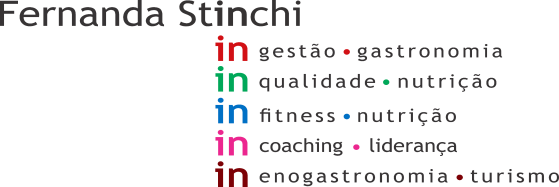 Data:  19/12/2020	Início: 16:00Cliente: Madrid 3Término: 19:30Consultor: Diango	Setor- Vestiário FemininoNÃO CONFORMIDADE: Papeleira desabastecida AÇÃO CORRETIVA: providenciar abastecimento. Setor – Vestiário MasculinoNÃO CONFORMIDADE: Presença de peça de roupa no chão (calça do uniforme)AÇÃO CORRETIVA: Orientar todos os colaboradores quanto ao armazenamento do uniforme de forma correta Setor- RefeitórioNÃO CONFORMIDADE: Presença de lixo sem tampa AÇÃO CORRETIVA: Providenciar lixo com tampa para o local Setor- Corredor câmaras friasNÃO CONFORMIDADE: Piso com sujidades.AÇÃO CORRETIVA: Providenciar higiênização.Setor- Embalagens/ Manipulação Frios,  e F.L.V., NÃO CONFORMIDADE: Caixa de produtos de limpeza com incrustação (RECORRENTE)AÇÃO CORRETIVA: Providenciar higienização.NÃO CONFORMIDADE: Presença de limo em torneira da pia (RECORRENTE)AÇÃO CORRETIVA: Providenciar higiênização Setor- Açougue – Manipulação/ AtendimentoNÃO CONFORMIDADE:  Á rea de manipulação com temperatura de 21°C.AÇÃO CORRETIVA: Verificar necessidade de manutenção do climatizador. O setor de manipulação deve  estar com temperatura de 12°C á 18°C.Portaria 2619 de 2011-  7.16. A temperatura das áreas climatizadas deve ser mantida entre 12ºC e 18ºC e a manipulação nestas áreas não deve ultrapassar 2 horas por lote.Setor – Açougue – Loja (ilhas e expositores)NÃO CONFORMIDADE: Carne moída vendia em bandeja, produzida no local.AÇÃO CORRETIVA: Proibido! Retirar da loja.Portaria 2619 de 2011-  9.10. É permitida a comercialização de carne moída, desde que a moagem seja feita, obrigatoriamente, a pedido e na presença do comprador.NÃO CONFORMIDADE: Ilha congelados com acúmulo de gelo. (RECORRENTE)AÇÃO CORRETIVA: Remover gelo. Não deve ultrapassar 1 cm de espessura.Setor- Câmara Açougue e FriosNÃO CONFORMIDADE: presença de celular dentro da Câmara AÇÃO CORRETIVA: Retirar do local e armazenar em local adequado. Setor- Câmara Congelada Açougue/ Padaria/ FriosEM CONFORMIDADESetor- Câmara refrigerada FLV /Frios e LaticíniosNÃO CONFORMIDADE: Piso com sujidades. AÇÃO CORRETIVA: Limpar.Setor- Frios / loja (ilhas e expositores)NÃO CONFORMIDADE: Ilhas congelados com sujidades nas tampas de vidro. (limo) (RECORRENTE)AÇÃO CORRETIVA: Limpar. NÃO CONFORMIDADE: Linguiça defumada Sadia sem tabela nutricional (RECORRENTE)AÇÃO CORRETIVA: Verificar com setor responsável e providenciar a carga com tabela nutricional na balança.Setor- Frios / AtendimentoNÃO CONFORMIDADE: Ausência de papeleira no setor  AÇÃO CORRETIVA: Providenciar Setor- Freezer pães congelados /PadariaEM CONFORMIDADESetor- Padaria – Produção/ AtendimentoNÃO CONFORMIDADE: Planilha para controle da temperatura dos equipamentos, faltando a estufa.AÇÃO CORRETIVA: Equipamento instalado recentemente. Atualizar a planilha.NÃO CONFORMIDADE: Salgados exposto para venda em temperatura ambiente.AÇÃO CORRETIVA: Produtos devem estar sob refrigeração, ou mantidos aquecidos por no mínimo 60°C.Portaria 2619 de 2011 -9.20. Os alimentos perecíveis das cadeias fria e quente devem ser mantidos em equipamentos próprios que permitam a manutenção das temperaturas indicadas para cada uma das categorias de produtos.NÃO CONFORMIDADE: Estufa com temperatura de 45°CAÇÃO CORRETIVA: Ajustar temperatura do equipamento para no mínimo 60°C.Setor- Padaria / LojaNÃO CONFORMIDADE:Tortas recheadas, bolos com cobertura de coco e banana, expostas para venda em temperatura ambiente.AÇÃO CORRETIVA: Produtos devem estar sob refrigeração, ou mantidos aquecidos por no mínimo 60°C.Setor- FLV/EstoqueEM CONFORMIDADESetor- FLV/ LojaNÃO CONFORMIDADE: Presença de Couve manteiga higienizada com vencimento do dia AÇÃO CORRETIVA: Retirar da loja e orientar os colaboradores quanto ao padrão do local. Setor- MerceariaNÃO CONFORMIDADE: Bebidas álcoolicas expostas para venda, no mesmo expositor da bebidas não áálcoolicas.AÇÃO CORRETIVA: Providenciar organização, conforme a  Lei nº 14.592.Setor- Banheiro ClientesEM CONFORMIDADESetor- RecebimentoEM CONFORMIDADESetor- Setor de imprópriosEM CONFORMIDADESetor- Descarte resíduosEM CONFORMIDADESetor- EstoquesNÃO CONFORMIDADE: Bebedouro, sem etiqueta da última troca do filtro, e presença de limo.AÇÃO CORRETIVA: Verificar se foi realizado a troca do filtro, e identificar com a data da troca, e quando será a próxima troca. Limpar.